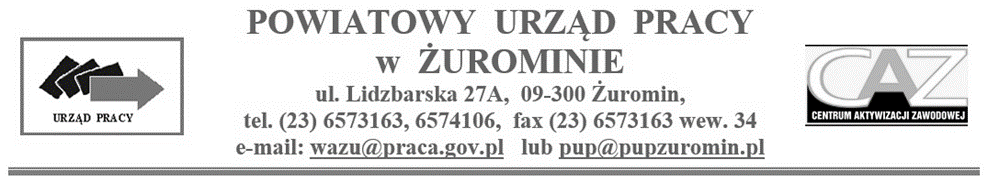 Załącznik Nr 6 do Zasad finansowania kosztów przejazdu wprowadzonych Zarządzeniem Nr 4/2022Dyrektora Powiatowego Urzędu Pracy w Żurominie z dnia 28 kwietnia 2022 r., zm. Zarządzeniem nr 1/2023 z dnia 23 stycznia 2023 r. Żuromin, …………………………..............................................................................                                                                                  (Imię i nazwisko)..........................................................................................................................................................                    (Adres zamieszkania)Nr telefonu ...........................................................                   PESEL …………………………………………..            Starosta Żuromińskiza pośrednictwemPowiatowego Urzędu Pracyw ŻurominieWniosek dotyczący zwrotu kosztów przejazdu w związku z odbywaniem stażu  1. Zgodnie z art. 45 w związku z art. 53 ustawy z dnia 20 kwietnia 2004 r. o promocji zatrudnienia i instytucjach rynku pracy (t.j. Dz. U. z 2022 r., poz. 690 ze zm.) wnioskuję o dokonanie przez okres od ……….…………………….. do …………………………… zwrotu ponoszonych przeze mnie kosztów przejazdu z miejsca zamieszkania tj. …………………………………………………………. do miejsca odbywania stażu.Nadmieniam, że na podstawie skierowania Powiatowego Urzędu Pracy w Żurominie z dniem …………………….….. podjęłam/podjąłem staż w miejscowości: ………………………………........    u organizatora stażu: ……………………………………………………………………………….……                                                                    (Nazwa i adres organizatora stażu)	2. Oświadczam, iż będę korzystał/a z: środka komunikacji publicznej 1) własnego środka transportu1)    użyczonego środka transportu1)3. W przypadku przejazdu własnym lub użyczonym środkiem transportu wymagane jest złożenie do niniejszego wniosku oświadczenia dotyczącego korzystania ze wskazanego środka transportu oraz umowy użyczenia jeżeli wnioskodawca wskazał, iż będzie z takiego korzystał.4. Oświadczam, że zapoznałam/em się z Zasadami finansowania kosztów przejazdu z miejsca zamieszkania i powrotu do miejsca zatrudnienia lub innej pracy zarobkowej, wykonywania prac społecznie użytecznych, odbywania u pracodawcy stażu, przygotowania zawodowego dorosłych, odbywania zajęć z zakresu poradnictwa zawodowego, a także kosztów przejazdu na szkolenia, egzamin oraz badania lekarskie w związku z skierowaniem osoby bezrobotnej przez Powiatowy Urząd Pracy w Żurominie, zgodnie z którymi finansowany jest zwrot kosztów przejazdu w związku z odbywaniem stażu. ....................................                                                                             …….........................................            (data)                                                                                            (Podpis osoby wnioskującej)zaznaczyć właściwe